КУБОК ООО»ВКДП» - 1 этап СУПЕРКУБКА ПО БЫСТРЫМ ШАХМАТАМ	6 и 7 марта в Волгодонске прошёл традиционный кубок на призы ОАО ВКДП. Уже более 20 лет ВКДП спонсирует этот турнир. В этот раз турнир состоял из 11 туров в быстрые шахматы. В турнире приняло участие около 40 участников из Волгодонска, Зимовников и Цимлянска. Пока всё ещё присутствует неприятная ситуация в связи с пандемией, поэтому ожидать полного заполнения игрового зала не стоит. Но и такое кол-во участников не так уж и мало!	После двух дней игры первое место с 9,5 очками у Виктора Рассказова. Поздравляем Виктора с победой и днём рожденья! Ему исполнилось 33, прекрасный подарок себе на день рожденья. На втором и третьем месте Александр Третьяков и Евгения Сухарева. У них равное кол-во набранных очков (9,0), но дополнительные показатели лучше у Третьякова Александра. 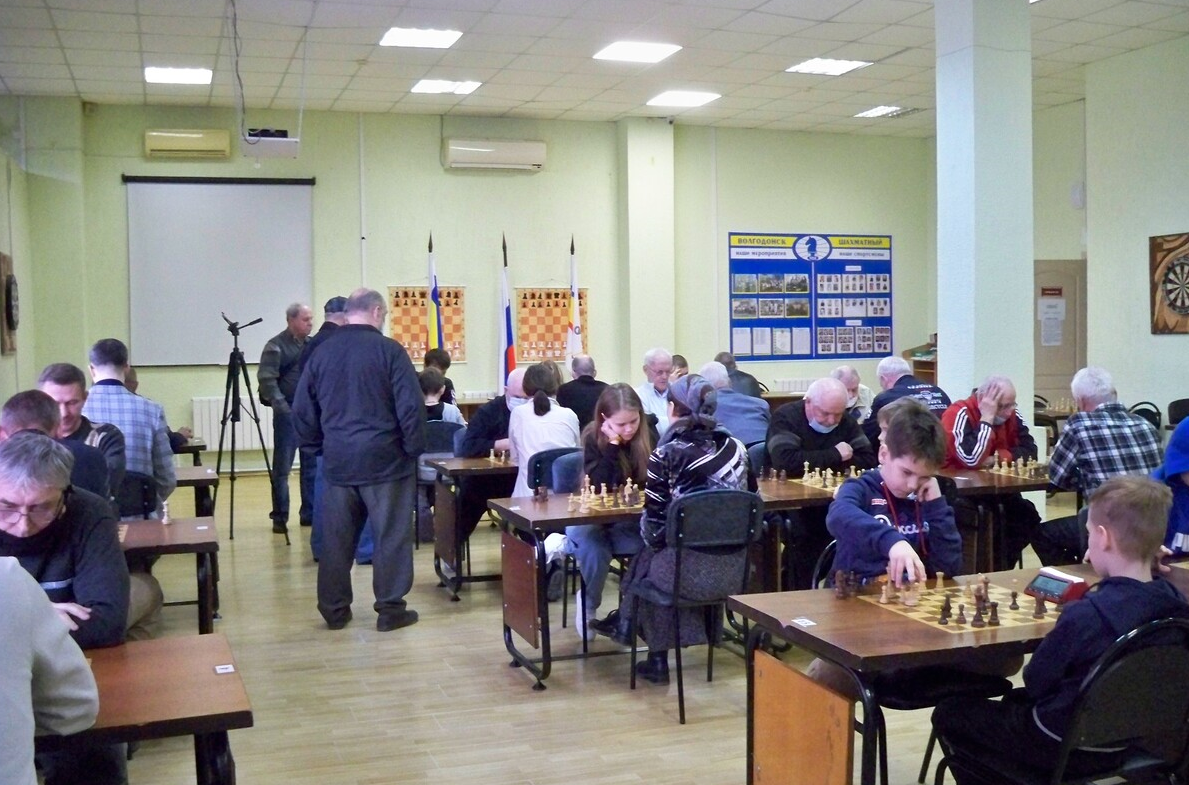 